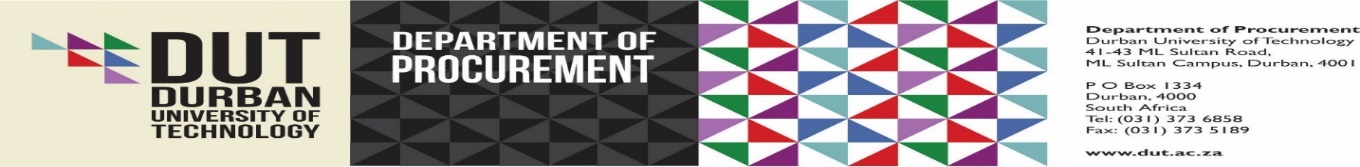 REQUEST FOR QUOTATIONJOB TITLE: Installation of CCTV Cameras at Ritson, Steve Biko and ML Sultan campuses.SUPPLIER NAME : ......................................................................................    DUT DATABASE NUMBER: ..................................CO. REG. NO. : ......................................................................   VAT NUMBER : …............................................................ADDRESS : ..............................................................................................................................................................................DATE: …………….........................................................The job title must be written on the envelope.Suppliers who are interested in supplying the goods as specified (and discussed at the site meeting) hereinafter, and subject to the General and Special conditions of the Durban University of Technology, are requested to prepare a quotation and place in a sealed envelope marked for Attention: Procurement and Materials Manager. Envelopes are to be placed in the Quotation Box situated in the PROCUREMENT DEPARTMENT, located on the Ground Floor, Block A, M.L. Sultan Campus, 41 / 43 M.L. Sultan Road, Durban, on the specified Closing time and date. Please note that no faxed/emailed quotations will be accepted.Compulsory Site meeting details: Date: __21 January 2021 _______________________	Time: ____09h00_____________Venue: _ Meet outside the Protection Services department at Ritson Campus ______________NB: Three sites to visit.Contact person: _Mr Warren Naidoo_     	 Contact number:   ___031 3732559___          I/We hereby quote for the supply of the hereinafter item/s in terms of the SAID description, Specification or sample.   RUBBER STAMP...........................................		...................................................		......................................SIGNATURE				CAPACITY 				DATE____________________________________________________________________________________________	OFFICIAL   USE DEPARTMENT                     :  PROCUREMENT			CLOSED QUOTE NO.  	CONTACT PERSON    	:  Marcia Xolo				Tel: +27 31 3735636								Email: marciax@dut.ac.zaDEPARTMENT		: Protection Services			Tel: +27 3732559CONTACT PERSON	: Warren Naidoo			Email: higandrenn@dut.ac.zaCLOSING DATE	 	: 03 February 2021			CLOSING TIME   :   11h00NB: THE PREFERED SUPPLIER SHOULD HAVE KNOWLEDGE AND EXPERIENCE IN INSTALLATION OF CAMERAS IN THE UNIVERSITY ENVIRONMENT.Specifications are on page 3All NEW service providers are requested to submit the following compulsory documents:ORIf you are a current service provider to DUT kindly, provide.SPECIFICATION:The Tax compliance status PIN (TCS PIN) must be submitted. Should the Bidders tax clearance status not be in order at close of the evaluation of the bid, this will lead to the invalidation of the bid document.Certified valid BBBEE certificate (Sanas or IRBA or sworn affidavit)Certified and Valid Entity Registration DocumentsVAT registration:Your company must be registered for vat in order to tenderVat number must be stipulated on the Original Tax clearance certificateCompany Profile Three x letters of references from customers rating your service DUT database number 